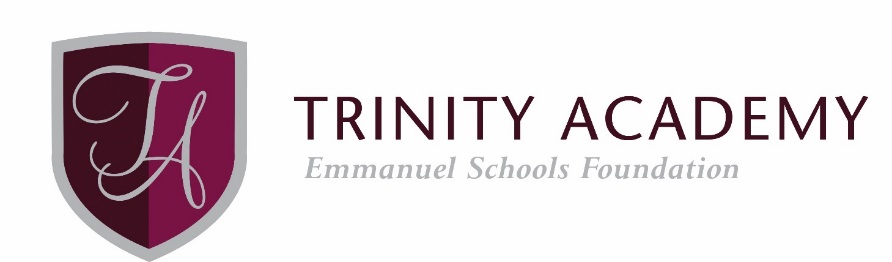 JOB DESCRIPTIONHigher Level Teaching Assistant: Secondary Main DutiesDelivering literacy, numeracy and other SEND interventions to Secondary pupils.Planning Plan and prepare interventions and tutorials with teachers, participating in all stages of the planning cycle, including in lesson planning, evaluating and adjusting lessons/work plans.Develop and prepare resources for learning activities in accordance with lesson plans and in response to pupil need. Teaching and Learning Within an agreed system of supervision and within a pre-determined lesson framework, teach whole classes, small groups or tutorials.Motivate and progress pupils’ learning by using clearly structured, interesting teaching and learning activities. Be aware of and support difference and ensure all pupils have equal access to opportunities to learn and develop. Promote and support the inclusion of all pupils, including those with specific needs, both in learning activities and within the classroom. Use behaviour management strategies, in line with the school’s policy and procedures, to contribute to a purposeful learning environment and encourage pupils to interact and work co-operatively with others Support the role of parents in pupils’ learning and contribute to/lead meetings with parents to provide constructive feedback on pupil progress, achievement and behaviour, maintaining sensitivity and confidentiality at all times. Monitoring and Assessment With teachers evaluate pupils’ progress through a range of assessment activities. Assess pupils’ responses to learning tasks and where appropriate, modify methods to meet individual and/or group needs. Monitor pupils’ participation and progress and provide constructive feedback to pupils in relation to their progress and achievement. Assist in maintaining and analysing records of pupils’ progress. Contribute to programmes of observation and assessment as planned by the teacher and provide reports, evaluations and other information to assist in the provision of appropriate support for specific pupils. Mentoring, Supervision and Development Assist teachers in offering mentoring support and guidance to other teaching assistants undertaking trainingSupport and guide other less experienced teaching assistants’ work in the classroom when required and lead training for other teaching assistants. Other To undertake other duties appropriate to the post that may reasonably be required from time to time Any other duties required by the Teaching Lead, or Assistant Principal, SEND.Person SpecificationCRITERIAEssential / DesirablePersonal QualitiesStrongly self-motivated and personally resilientEPersonal QualitiesExceptional levels of personal integrity, discretion honesty, reliability and self-awarenessEPersonal QualitiesPassionate about fostering a love of learningEPersonal QualitiesStrong intellect underpinned by a clear moral compass, instinct and intuitionEPersonal QualitiesConscientious and diligent work ethicEPersonal QualitiesHigh expectations for student behaviour and a calm, consistent approach to ensuring students work under the authority of adults EProfessional Dispositions Commitment to the Academy’s Christian ethos and educational purposeEProfessional Dispositions Pro-active in using initiativeEProfessional Dispositions Creative, constructive, insightful and innovative approach to problem-solvingEProfessional Dispositions Willingness to take a hands-on approach as necessaryEProfessional Dispositions Ability to work under pressure, prioritising own workloadEProfessional Dispositions Flexibility, on occasions and within reason, in approach to working hoursDProfessional Dispositions Evidence of learning beyond the workplaceDQualifications5 GCSEs or equivalent A*-C, including Maths and English at C or higherEQualificationsA-levels or equivalent.Degree or similar level vocational / professional qualificationsDQualificationsHigher Level Teaching Assistant (HLTA) qualification or similarDQualificationsFirst Aid Qualification DExperienceAble to work effectively as part of a teamEExperienceExperience of working in a Secondary School.ExperienceTeaching/ leading literacy and numeracy interventions EExperienceTeaching or supporting the teaching of early readingDExperienceWorking with and supporting students in a classroom environmentEExperienceExperience of teaching whole class groups EExperienceExperience of supporting students with Literacy difficulties and DyslexiaEKnowledgeExcellent Literacy skills EKnowledgeSound knowledge of Safeguarding EKnowledgeCompetent in using Microsoft applications (esp. Word, Excel, PowerPoint)EKnowledgeAbility to plan, organise and prioritise effectivelyECommunication skillsFirm but tactful and diplomatic; friendly, professional, and able to communicate effectively, confidently and accurately both orally.ECommunication skillsComplete discretion and confidentialityE